ITU-T Study Group 3 thanks the Standardization Committee for Vocabulary (SCV) for the liaison statement (SCV-LS19 | ITU-T SG3-TD137/GEN).We would like to ensure that the definitions given in the glossary are aligned with the guidance provided in Annex B of the Author's guide for drafting ITU T Recommendations.We look forward to continued collaboration with the SCV._____________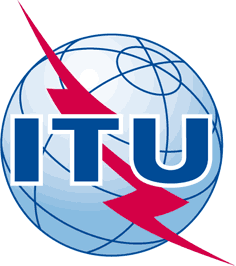 INTERNATIONAL TELECOMMUNICATION UNIONTELECOMMUNICATION
STANDARDIZATION SECTORSTUDY PERIOD 2017-2020INTERNATIONAL TELECOMMUNICATION UNIONTELECOMMUNICATION
STANDARDIZATION SECTORSTUDY PERIOD 2017-2020INTERNATIONAL TELECOMMUNICATION UNIONTELECOMMUNICATION
STANDARDIZATION SECTORSTUDY PERIOD 2017-2020SCV-TD103SCV-TD103INTERNATIONAL TELECOMMUNICATION UNIONTELECOMMUNICATION
STANDARDIZATION SECTORSTUDY PERIOD 2017-2020INTERNATIONAL TELECOMMUNICATION UNIONTELECOMMUNICATION
STANDARDIZATION SECTORSTUDY PERIOD 2017-2020INTERNATIONAL TELECOMMUNICATION UNIONTELECOMMUNICATION
STANDARDIZATION SECTORSTUDY PERIOD 2017-2020SCVSCVINTERNATIONAL TELECOMMUNICATION UNIONTELECOMMUNICATION
STANDARDIZATION SECTORSTUDY PERIOD 2017-2020INTERNATIONAL TELECOMMUNICATION UNIONTELECOMMUNICATION
STANDARDIZATION SECTORSTUDY PERIOD 2017-2020INTERNATIONAL TELECOMMUNICATION UNIONTELECOMMUNICATION
STANDARDIZATION SECTORSTUDY PERIOD 2017-2020Original: EnglishOriginal: English12/312/3Virtual, 17 June 2019Virtual, 17 June 2019TD(Ref.: SG3-LS57)TD(Ref.: SG3-LS57)TD(Ref.: SG3-LS57)TD(Ref.: SG3-LS57)TD(Ref.: SG3-LS57)TD(Ref.: SG3-LS57)Source:Source:ITU-T Study Group 3ITU-T Study Group 3ITU-T Study Group 3ITU-T Study Group 3Title:Title:LS/r on the work of ITU-T SG3 in relation to the digital financial services (DFS) glossary (reply to SCV-LS50)LS/r on the work of ITU-T SG3 in relation to the digital financial services (DFS) glossary (reply to SCV-LS50)LS/r on the work of ITU-T SG3 in relation to the digital financial services (DFS) glossary (reply to SCV-LS50)LS/r on the work of ITU-T SG3 in relation to the digital financial services (DFS) glossary (reply to SCV-LS50)Purpose:Purpose:InformationInformationInformationInformationLIAISON STATEMENTLIAISON STATEMENTLIAISON STATEMENTLIAISON STATEMENTLIAISON STATEMENTLIAISON STATEMENTFor action to:For action to:For action to:---For comment to:For comment to:For comment to:---For information to:For information to:For information to:Standardization Committee for Vocabulary (SCV)Standardization Committee for Vocabulary (SCV)Standardization Committee for Vocabulary (SCV)Approval:Approval:Approval:ITU-T Study Group 3 Meeting (Geneva, 2 May 2019)ITU-T Study Group 3 Meeting (Geneva, 2 May 2019)ITU-T Study Group 3 Meeting (Geneva, 2 May 2019)Deadline:Deadline:Deadline:---Contact:Contact:Contact:Seiichi Tsugawa
ITU-T SG3 ChairmanSeiichi Tsugawa
ITU-T SG3 ChairmanTel: + 81 80 5943 9906E-mail: se-tsugawa@kddi.com Contact:Contact:Contact:Keywords:digital financial services (DFS) glossary; SCV; author’s guideAbstract:ITU-T SG3 ensures that the definitions given in the glossary are aligned with the guidance provided in Annex B of the Author's guide for drafting ITU-T Recommendations.